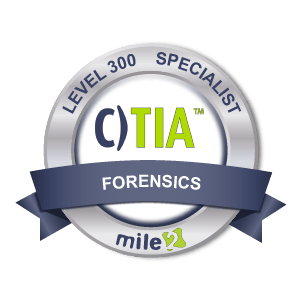 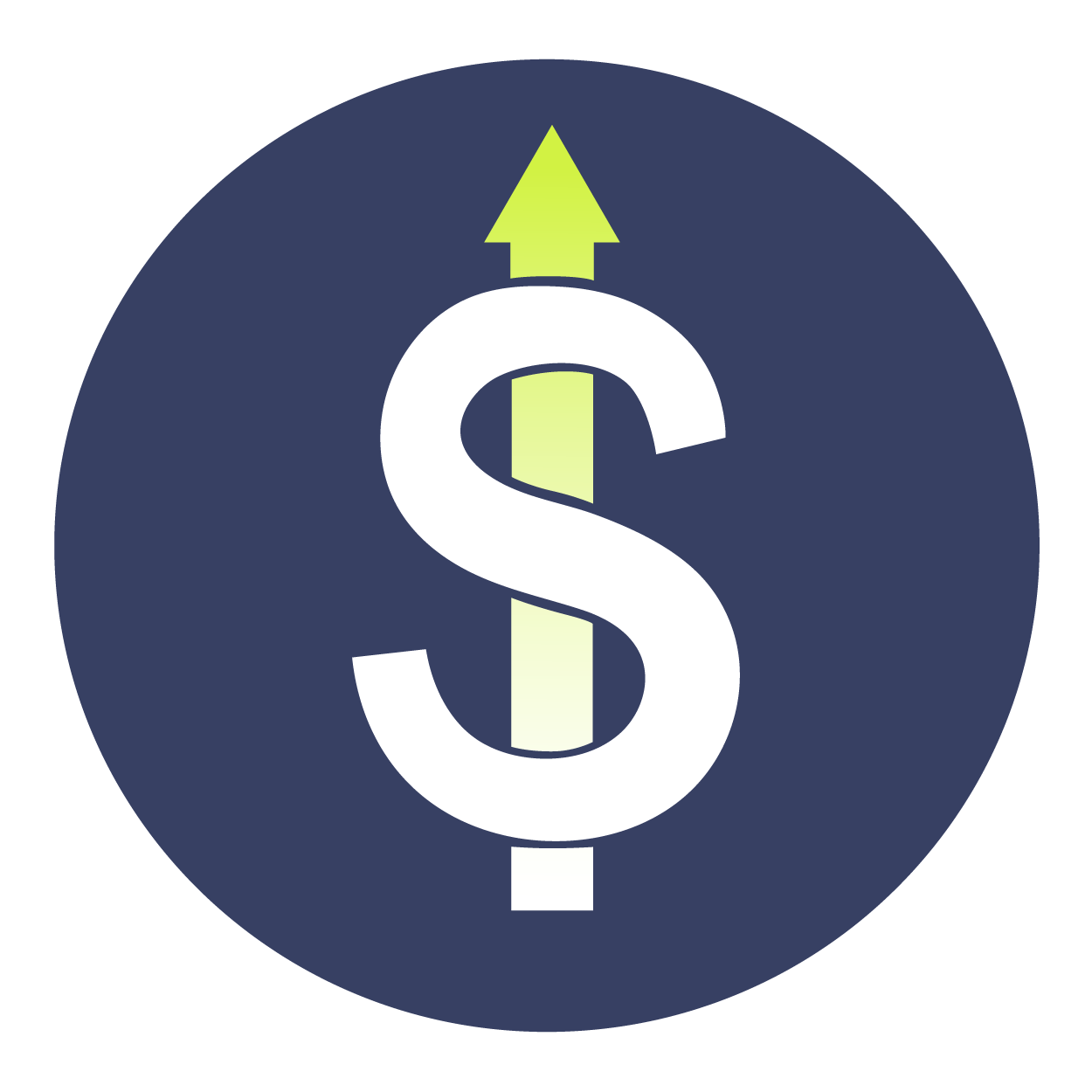 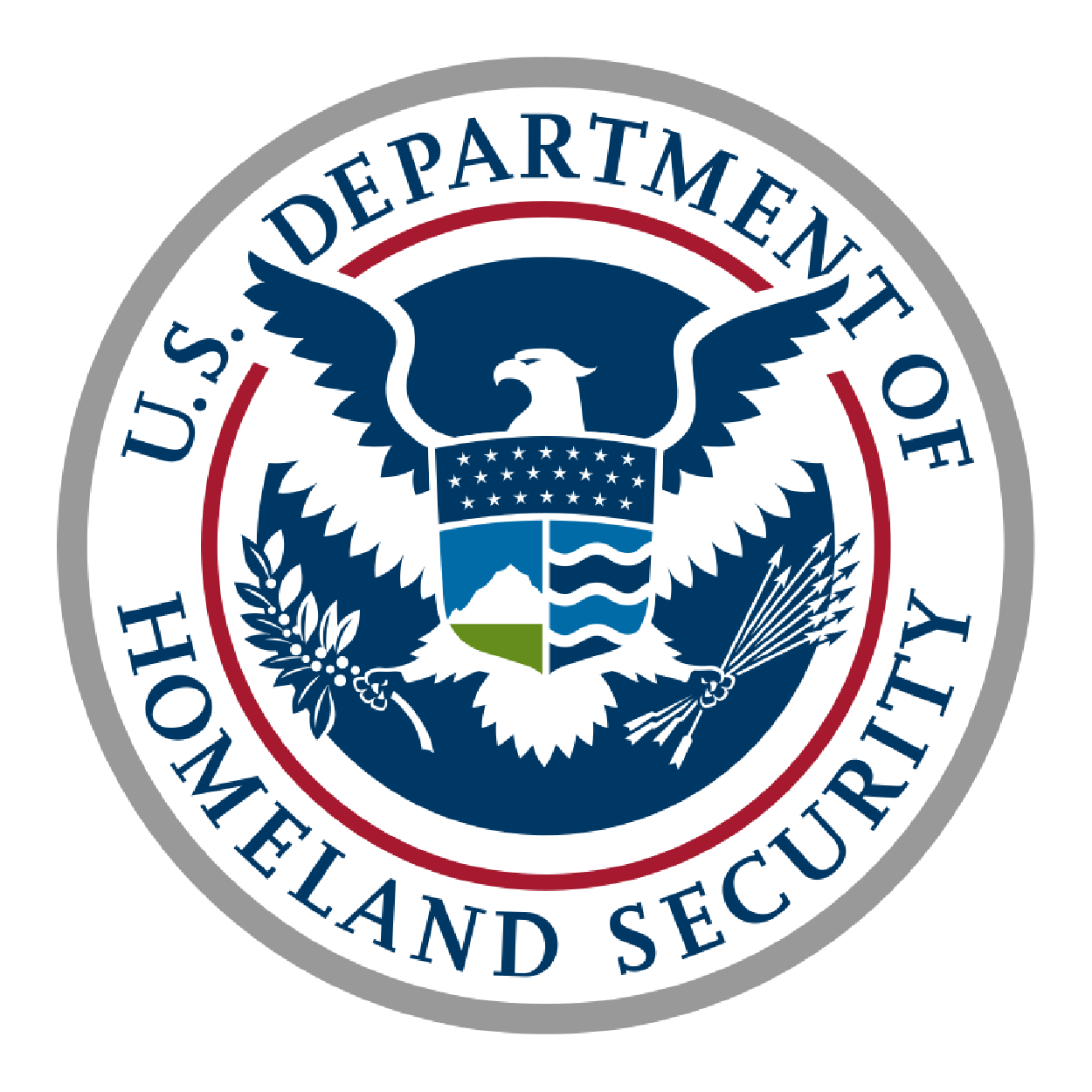 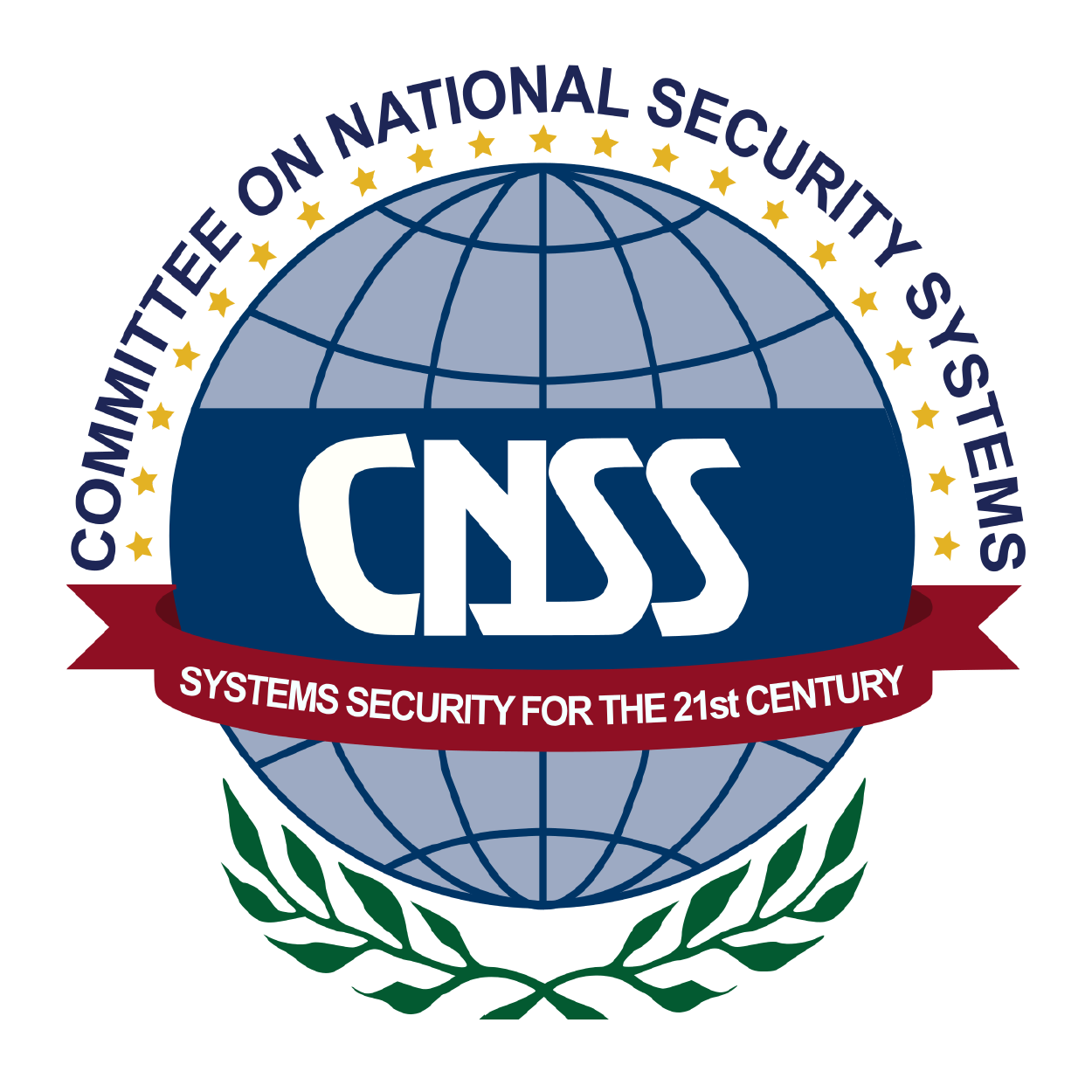 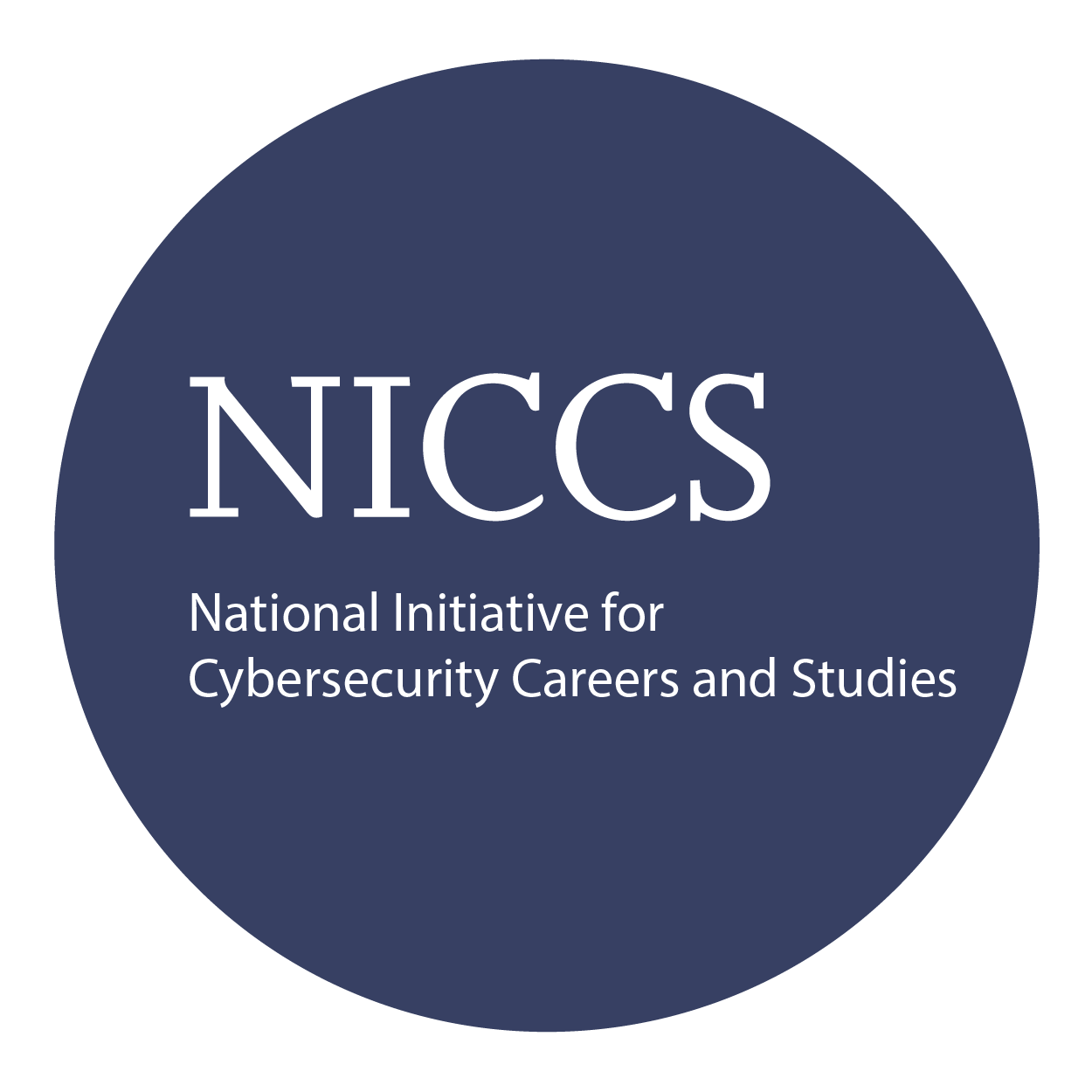 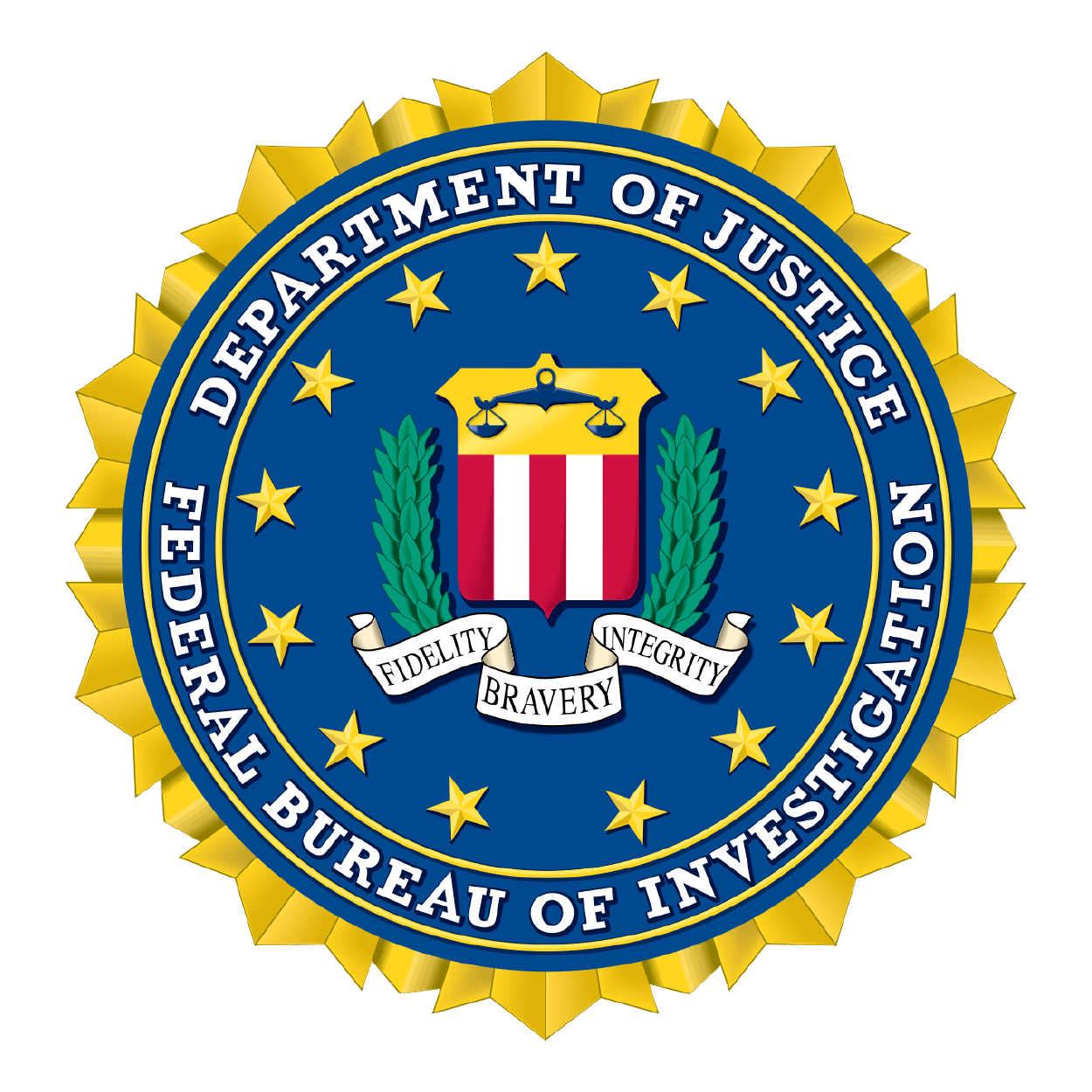 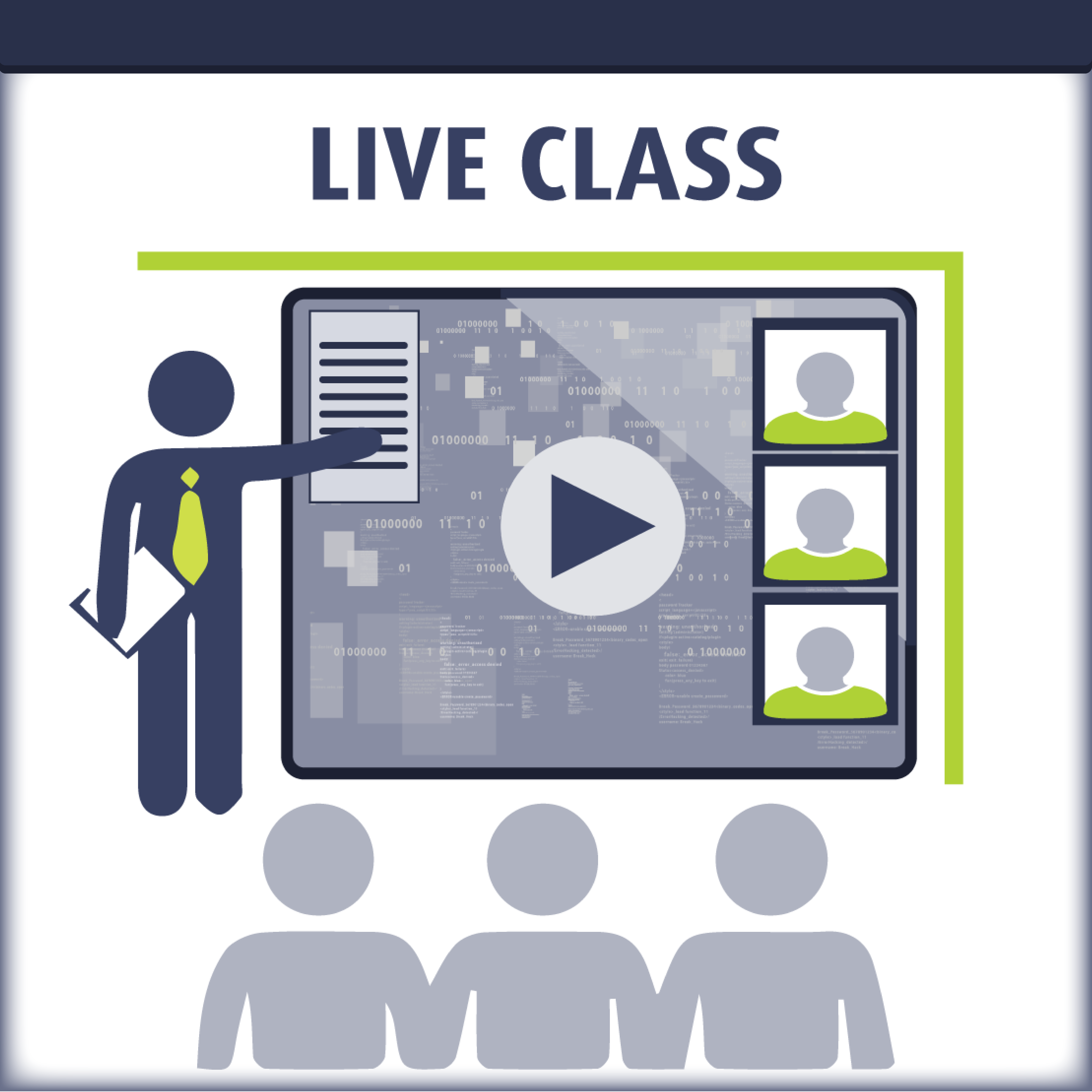 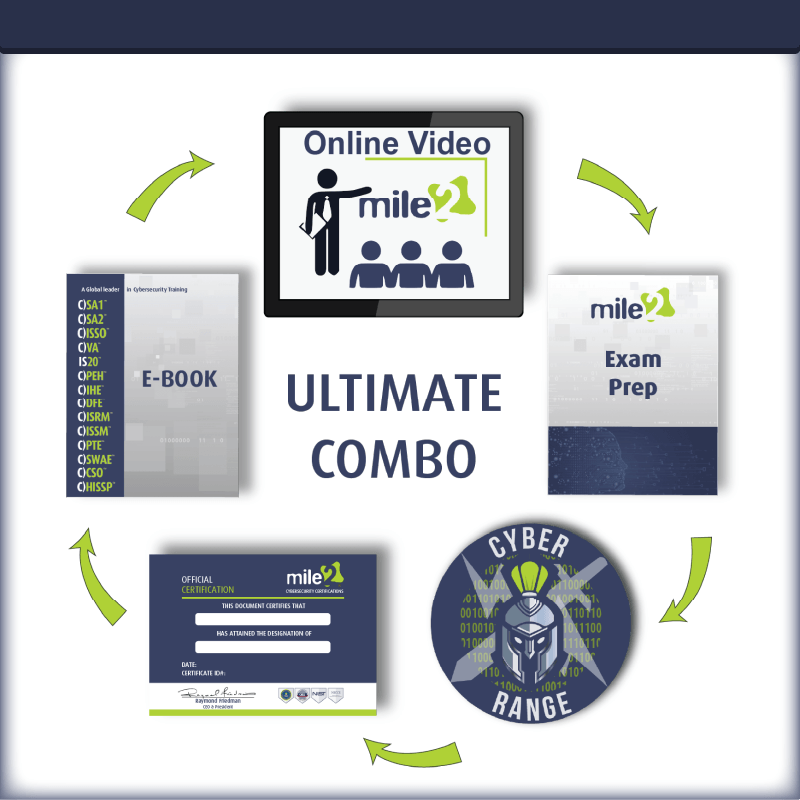 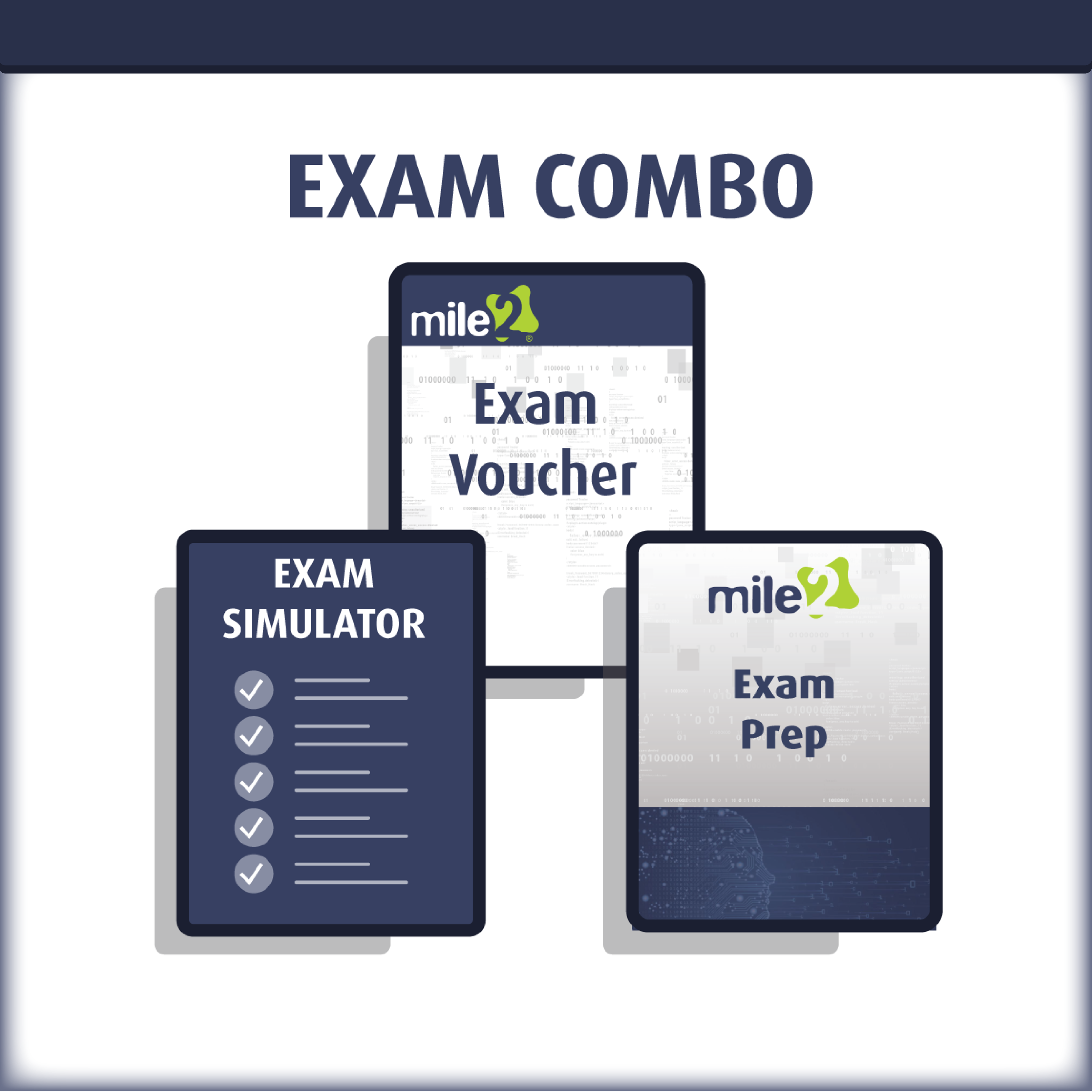 Detailed Outline:Course IntroductionIntroduction	Module 1:  Threat Intelligence Basics	Threat Intelligence BasicsThreat Intelligence Use CasesThreat Intelligence Development	Module 2:  Cyber ThreatsCyber Threat OverviewCyber Threats ClassificationPrevention Against Cyber ThreatsExamples of Cyber Threats in HistoryModule 3:  Threat ActorsThreat Actors OverviewThreat Actors ClassificationExamples of threat Actors in HistoryModule 4: Cyber Threats & Malicious Actors Case Studies		StudentEternalBlueWannaCryWizard Spider GroupOperation AuroraZerologonModule 5: Threats IdentificationThreat HuntingIntroduction to IoC (Indicators of Compromise)Backdoors Hunting (Manual and Automated)Malware Hunting (Manual and Automated)APT Hunting (Manual and Automated)Threats Analysis FrameworkKill ChainMITRE ATT&CKDiamond ModelDetermining Tactics, Techniques, and Procedures (TTP) of a ThreatModule 6: Implementing a Proactive Threat Intelligence ApproachScope, Goals, and Characteristics of a Proactive Threat Intelligence ApproachImplementation and PracticabilityThreat Intelligence FeedsThreat Intelligence CommunitiesThreat Intelligence ToolsDetailed Lab Outline:Lab 1 – Practical Analysis of Well-Known Threats	Stuxnet AnalysisEternalBlue AnalysisWannaCry AnalysisZerologon AnalysisLab 2 – Hunting for Active Threat Through Collected Logs	Hunting for BackdoorsHunting for MalwareAutomated Threat HuntingLab 3 – Defensive Trheat Intelligence DevelopmentYARA Rules Usage, Development, and ImprovementStort Rules Usage, Development and ImprovementThreat Simulation	Lab 4 – Threat Intelligence Data Integration with SIEM	CollectionIngestionThreat SimulationOSINT Methodology to Identify Latest Threats	Discovering Cyber Threats Through Social Media OSINTDiscovering Cyber Threats Through Dark Web OSINT	